Publicado en  el 15/02/2017 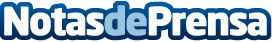 Las cardiopatías congénitas afectan a 4.000 personas cada añoSe trata del defecto congénito con más incidencia de EspañaDatos de contacto:Nota de prensa publicada en: https://www.notasdeprensa.es/las-cardiopatias-congenitas-afectan-a-4-000 Categorias: Medicina http://www.notasdeprensa.es